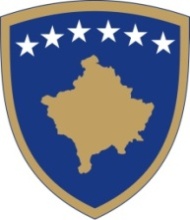 Republika e KosovësRepublika Kosova - Republic of KosovoQeveria – Vlada – GovernmentMinistria e Punëve të Brendshme - Ministarstvo Unutrasnjih Poslova - Ministry of Internal AffairsUDHËZIM ADMINISTRATIV (MPB) NR. 00 /2019PËR PËRCAKTIMIN E FORMËS, PËRMBAJTJES DHE PROCEDURËS SË LËSHIMIT TË  PATENTË SHOFERIT NDËRKOMBËTARË NË REPUBLIKËN E KOSOVËSADMINISTRATIVE INSTRUCTION (MIA) NO. 00/2019ON DETERMINATION OF THE FORM, CONTENT AND PROCEDURE FOR ISSUING THE INTERNATIONAL DRIVER’S LICENSE IN THE REPUBLIC OF KOSOVOADMINISTRATIVNO UPUTSTVO(MUP) BR. 00/2019O ODREĐIVANJU OBLIKA, SADRŽAJA I PROCEDURE IZDAVANJA MEĐUNARODNE VOZAČKE DOZVOLE U REPUBLICI KOSOVOMinistri i Ministrisë së Punëve të Brendshme,Në mbështetje të nenit 98,  paragrafit 3, të Ligjit  Nr. 05/L-064 për Patentë Shoferi, (GZ Nr.17.10 qershor 2016) nenin 8 nën paragrafin 1.4 të Rregullores Nr. 02/2011 për Fushat e Përgjegjësisë Administrative të Zyrës së Kryeministrit dhe Ministrive, si dhe nenin 38, paragrafin 6 të Rregullores së Punës së Qeverisë Nr. 09/2011 (Gazeta Zyrtare, nr. 15, 12.09.2011), Nxjerr:UDHËZIM ADMINISTRATIV(MPB) NR. 00/2019PËR PËRCAKTIMIN E FORMËS , PËRMBAJTJES DHE PROCEDURËS SË LËSHIMIT TË PATENTË SHOFERIT NDËRKOMBËTARË NË REPUBLIKËN E KOSOVËSNeni 1Qëllimi1. Me këtë Udhëzim Administrativ përcaktohet  forma, përshkrimi i përmbajtjes,  karakteristikat  e materialit, elementët e grafikës,  mënyra e plotësimit  dhe procedura  e lëshimit të patentë shoferit ndërkombëtarë në Republikën  e  Kosovës.Neni 2FushëveprimiDispozitat e këtij Udhëzimi Administrativ zbatohen nga Ministria e Punëve të Brendshme.Neni 3Përkufizimet1.Shprehjet dhe shkurtesat që përdoren  në këtë Udhëzim Administrativ kanë këtë kuptim:1.1. RKS - Republika e Kosovës;1.2. MPB -  Ministria e Punëve të Brendshme;1.4. ARC - Agjencia për Regjistrim Civil;1.4. Patentë shoferi - dokument publik të cilin e lëshon organi kompetent dhe i cili dëshmon të drejtën për ta drejtuar kategorinë e caktuar të mjeteve;  1.5. Personalizimi – nënkupton bartjen e të dhënave personale dhe kategorive në patentë shofer;1.6. Patentë shoferi ndërkombëtarë - është dokument plotësues i cili i mundëson mbajtësit ta drejtojë automjetin në ato  shtete jashtë Kosovës të cilat e kërkojnë këtë dokument plotësues  sipas konventës së Vjenës për Trafikun Rrugor te datës 8 Nëntor 1968, i përkthyer në shumë gjuhë, i cili i përshkruan të dhënat nga patenta e shoferit i lëshuar nga institucioni kompetent i shtetit.     Neni 4Karakteristikat fizike të patentë shoferit Ndërkombëtarë të lëshuar në  Republikën se Kosovës1.  Patentë shoferi ndërkombëtar i Republikës së Kosovës është broshurë dhe ka dimensionet sipas formatit A6 (148 x 105 mm). 2. Patentë shoferi ndërkombëtar përbehet prej kopërtinës dhe 8 faqeve të brendshme.3. Materiali i patentë shoferit ndërkombëtare duhet të jetë si në vijim:3.1.  Kopertinat janë të materialit nga kartoni me ngjyre hiri;3.2.  Faqet e brendshme janë me ngjyre te bardh dhe letër standarde;3.3. I përshtatshëm për personalizim me printer ose me dorëshkrim.Neni 5Elementët grafike dhe përmbajtja e patentë shoferit ndërkombëtarë të lëshuar në Republikën e Kosovës1.  Elementët grafike dhe përmbajtja e Patentë shoferit ndërkombëtarë të lëshuar në Republikën e Kosovës janë si ne vijim:1.1. Kopertina e parë  e jashtme dhe e brendshme përmbajnë logon e RKS-së në sfond.1.2. Teksti në kopertinën e parë (pjesa e jashtme dhe e brendshme) si dhe kopërtinën e fundit (pjesa e jashtme) janë në  tri gjuhet: shqip, serbisht dhe anglisht.1.3. Elementet përbërëse të kopertinës së parë nga ana   e jashtme janë si në vijim:1.3.1.mbishkrimi REPUBLIKA E KOSOVËS;1.3.2. mbishkrimi RKS” i vendosur në  rreth; 1.3.3. Qarkullimi Ndërkombëtar i Mjeteve;1.3.4. Patentë Shoferi ndërkombëtarë;1.3.5. Nr.1.3.6. Konventa mbi Qarkullimin Rrugor e 8 nëntorit 1968;1.3.7. E vlefshme deri më;1.3.8. Lëshuar  nga MPB / MUP / MIA;1.3.9. Në;1.3.10. Data;1.3.11.Numri i patentë shoferit kombëtar;1.3.12. Nënshkrimi i autoritetit;1.3.13.Hapësira rrethore për vulë.1.4. Elementet përbërëse të kopertinës së dytë nga ana   e brendshme janë si në vijim: 1.4.1. Ky patentë shoferë  nuk është i vlefshëm për territorin e Republikës së Kosovës; 1.4.2.  Ky patentë shoferë  është i vlefshëm për territoret e të gjitha palëve të tjera Kontraktuese, me kusht që të paraqitet me patentë shoferin kombëtar. Kategoritë e Automjeteve për të cilat është i vlefshëm patentë shoferi janë të paraqitura në fund të broshurës; 1.4.3. Ky patentë shoferë nuk është i vlefshëm në territorin e një pale tjetër kontraktuese nëse mbajtësi i saj vendos vendbanimin e tij te përhershëm atje.1.5.  Elementet përbërëse të kopërtinës së fundit nga ana e jashtme  janë si në vijim:1.5.1. Vendlindja mund të zëvendësohet me të dhëna  të tjera që përcaktohen  nga legjislacioni kombëtarë; 1.5.2. Plotësohet kur kërkohet nga legjislacioni kombëtarë; 1.5.3. Duhet të mbajë lente korrigjuese  i vlefshëm vetëm për drejtimin e mjetit  me nr... Mjeti duhet të ketë pajisje për t’u drejtuar nga një person me një këmbë; 1.5.4. Vula pulla e autoritetet ose shoqatës që e lëshon lejen. Kjo vulë ose pullë duhet të vendoset përkundrejt shenjës së kategorive ose nën kategorive, vetëm  nëse mbajtësi ka patentë  shoferë  për ti drejtuar mjete përkatëse;1.5.5. Emri  i shtetit;1.5.6. Nënshkrimi, vula ose pulla  e autoritetit që e ka shfuqizuar patentë shoferin ne territorin e tij. Nëse hapësirat e parashikuara për jo kualifikim në këtë faqe janë përdorur  tashmë çdo përjashtim tjetër duhet të bëhet në faqen tjetër.   1.6. Faqet e brendshme të bardha janë në 8 gjuhë: Shqip, Serbisht, Anglisht, Frëngjisht, Gjermanisht, Spanjollisht, Rusisht dhe Arabisht, me përmbajte si ne vijim:1.6.1. Mbiemri;1.6.2. Emri;1.6.3. Vendi i Lindjes1;1.6.4. Data e Lindjes;1.6.5. Vendbanimi i përhershëm2;1.6.6. Kategoritë dhe nënkategoritë e automjeteve, me kodet korresponduese, për të cilat është i vlefshëm patentë shoferi;1.6.7. Kodi i kategorisë / Piktogrami;1.6.8. Kategoritë A, B, C, D, BE, CE dhe DE me figurat përkatëse;1.6.9. Kodi i nënkategorisë / Piktogrami;1.6.10. Nënkategoritë A1, B1, C1, C1E dhe D1E me figurat përkatëse;1.6.11. Kushtet kufizuese të përdorimit;1.7.  Elementet përbërëse të kopertinës së e fundit nga ana e brendshme janë si në vijim:1.7.1. Hapësira për të dhënat e shoferit (1, 2, 3, 4, 5);1.7.2. Tekstin CACHET4, kategoritë (A, B, C, D, BE, CE dhe DE), dhe nënkategoritë (A1, B1, C1, C1E dhe D1E) ne formën tabelore.1.7.3. Hapësirën për fotografi “Photographie”;1.7.4. Hapësirën për nënshkrim të aplikantit;1.7.5. Hapësirën në formën rrethore për vendosjen e vulës;1.7.6. Kodet kufizuese të përdorimit “EXCLUSIONS” si dhe hapësirat rrethore për vendosje te vulave.Neni 7Procedura e lëshimit të Patentë Shoferit Ndërkombëtarë1. Kërkesa për pajisje me patentë shofer ndërkombëtarë bëhet në QPD personalisht nga aplikuesi ose nga personi i autorizuar  me autorizim nga noteri ose gjykata ose ndonjë organ tjetër kompetent.2. Për pajisje me patentë shofer ndërkombëtarë kërkohen këto dokumente si në vijim:2.1. Dorëzon kopjen e  patentë shoferit të vlefshëm të Republikës së Kosovës si dhe prezanton origjinalin e tij.2.2. Në rast të personalizimit me dorëshkrim, kërkohen dy fotografi me ngjyra me përmasa 4x5cm.3. Zyrtari kompetent për patentë shoferi në QPD bënë kontrollimin/krahasimin  e dokumentacionit të paraqitur nga aplikuesi  dhe të  dhënave në sistemin elektronik të aplikimit.4. Nëse zyrtari konstaton se janë plotësuar të gjitha kushtet ligjore për pajisje me patentë shoferi ndërkombëtarë e plotëson kërkesën në formë elektronike e cila duhet të nënshkruhet (emri dhe mbiemri).5.  Pas përfundimit të aplikimit  bëhet shtypja e kërkesës dhe i jepet aplikuesit dëshmia e aplikimit për pagesë dhe bëhet pagesa.6.  Patentë shoferi ndërkombëtar do ti lëshohet aplikuesit në bazë të  patentë shoferit të lëshuar në Republikën e Kosovës i cili në momentin e aplikimit duhet të ketë vlefshmëri  jo më pak se 6 muaj.7.  Patentë shoferi ndërkombëtarë ka vlefshmëri jo më shumë se 3 vite.8.  Në rastet kur patentë shoferi kombëtarë ka disa kategori patentë shoferi ndërkombëtar  mund të lëshohet me më pak kategori në bazë të kërkesës së aplikuesit. 9. Aplikuesi pajiset me patentë shofer ndërkombëtar  brenda 10 ditëve nga data e konfirmimit te pagesës, në rast se nuk ka ndonjë problem teknik apo të ngjashëm.Neni 8Mënyra e personalizimit të patentë shoferit ndërkombëtarë1. Personalizmi i patentë shoferit ndërkombëtarë bëhet vetëm në faqen e parë të jashtme dhe të fundit te brendshme të broshurës.2. Personalizimi i të dhënave të mbajtësit të patentë shoferit do të kryhet me dorëshkrim ose me printer.3. Personalizimi i të dhënave duhet të bëhet në atë mënyrë që te jete i lexueshëm me sy.4. Formati i personalizimit të tekstit ne te gjithë dokumentin duhet te jete me shkronja te shtypit.5.  Formati i personalizimit ne fushat e tipit datë duhet te jetë DD.MM.YYYY ne te gjithë dokumentin.6. Krijohet regjistri  i patentë shoferëve ndërkombëtarë i cili përmban të dhënat e përgjithshme të shtetasit  dhe të dhënat e personalizuara të patentë shoferit  ndërkombëtarë.7. Drejtori i Përgjithshëm i ARC-se do të nxjerr vendim për autorizim  e një  zyrtari përgjegjës  për vulosjen dhe nënshkrimin e dokumentit dhe sipas nevojës për çështje tjera qe do te specifikohen ne vendim.Neni 9Broshura e patentë shoferit ndërkombëtar Broshura e patentë shoferit ndërkombëtar është e bashkangjitur si shtojcë në këtë udhëzim administrativ                                    Neni 10                             Hyrja në fuqiKy Udhëzim Administrativ hyn në fuqi tridhjetë  (30) ditë pas nënshkrimit nga ana e Ministrit. Ekrem Mustafa_________________ Ministër i Ministrisë së Punëve të Brendshme                                              ____.______.______Minister of the Ministry of Internal Affairs,Pursuant to Article 98, paragraph 3 of the Law no.05/L-064 on Diving Licence, (OG No.17, on 10 June 2016) Article 8, sub-paragraph 1.4 of the Regulation no.02/2011 on the Areas of Administrative Responsibilities of the office of Prime Minister and Ministries, and the Article 38, paragraph 6 of the Regulation no.09/2011 on the Rules and Procedure of the Government (Official Gazette no.15, 12.09.2011)Issues the following:ADMINISTRATIVE INSTRUCTION (MIA) NO. 00/2019ON DETERMINATION OF THE FORM, CONTENT AND PROCEDURE FOR ISSUING THE INTERNATIONAL DRIVER’S LICENSE IN THE REPUBLIC OF KOSOVOArticle 1Purpose1. This Administrative Instruction determines the form, content description, material characteristics, security and graphics elements, and the manner of filling and procedures for issuing an international the driver's license of the Republic of Kosovo.Article 2Scope The provisions of this Administrative Instruction are implemented by the Ministry of Internal Affairs.Article 3Definitions1. Expressions and abbreviations used in this Administrative Instruction shall have the following meaning:1.1. RKS - Republic of Kosovo;1.2. MIA – Ministry of Internal Affairs;1.4. CRA – Civil Registration Agency;1.4. Driver’s License - public document issued by the competent body and which attests the right to drive the assigned category of vehicles;1.5. Personalization – means the transfer of personal data and categories to a driver’s license1.6. International Driver’s License - is a supplementary document that allows the holder to drive vehicles in countries other than Kosovo that requests this additional document pursuant to the Vienna Convention on Road Traffic dated 8th of November 1968, translated in numerous languages, which described the data contained in the driver’s license issued by competent state institutions. Article 4Physical characteristics of international driving licenses issued in the Republic of Kosovo1.  The international driving licence of the Republic of Kosovo is a booklet and has the dimension of an A6 format (148 x 105 mm). 2. The international driving licence is comprised of the covers and 8 different pages.3. The Driver’s License material should be as follows3.1. The covers are made of cardboard with grey colour;3.2. The pages are white and in standard paper;3.3. Suitable for personalization via printer or handwriting.Article 5Graphical elements and content of international driver licenses issued in the Republic of Kosovo 1.  Graphical elements and content of international driver’s licenses issued in the Republic of Kosovo are as follows: 1.1. The front and back cover contain the logo of RKS in the background.1.2. The text in the front cover (outside and inside) and the back cover (outside) shall be in three languages: Albanian, Serbian and English.1.3. The elements comprising the inside of the front cover are as follows:1.3.1. Inscription: REPUBLIC OF KOSOVO; 1.3.2. Inscription “RKS”, placed within a circle; 1.3.3. International Vehicle Circulation;1.3.4. International Driving License;1.3.5. No.1.3.6. Convention on Road Traffic, dated 8 November 1968;1.3.7. Valid until;1.3.8. Issued by MPB / MUP / MIA;1.3.9. In;1.3.10. Date;1.3.11. Number of the International Driving License; 1.3.12. Signature of the authority;1.3.13. The circular area for the seal.1.4. The elements comprising the inside of the back cover are as follows: 1.4.1. This driving license shall not be valid in the territory of the Republic of Kosovo: 1.4.2. This driving license shall be valid for the territories of all other contracting parties, provided that the same is accompanied by the international driving license. The categories of vehicles for the driving of which it is valid are stated at the end of the booklet; 1.4.3. This driving license shall not be valid within the territory of another contracting party should its holder establish a permanent residency within that country. 1.5. The elements comprising the outside of the back cover are as follows:1.5.1. Place of birth, could be replaced by other data as determined by the national legislation; 1.5.2. Supplemented, when so requested by national legislation; 1.5.3. Must wear corrective lenses, valid only for driving vehicle no., vehicle must be equipped to be driven by a one-legged person; 1.5.4. Seal/stamp of the issuing authority or association. This seal or stamp shall be affixed against categories or sub-categories, only if the holder is licensed to drive vehicles in the category in question;1.5.5. Name of the state;1.5.6. Signature and seal or stamp of the authority which has invalidated the permit in its territory. If the spaces provided for disqualifications on this page have already been used, any further disqualifications should be entered overleaf.   1.6. The white pages inside shall be in 8 languages: Albanian, Serbian, English, French, German, Spanish, Russian, and Arabic, with the following content:1.6.1. Surname;1.6.2. Name;1.6.3. Place of birth1;1.6.4. Birthday;1.6.5. Permanent residence2;1.6.6. Categories and sub-categories of motor vehicles, with corresponding codes, for which the driving license is valid;1.6.7. Code of the category / Pictogram;1.6.8. Categories A, B, C, D, BE, CE and DE with relevant figure;1.6.9. Code of the sub-category/pictogram;1.6.10. Subcategories A1, B1, C1, C1E and D1E with relevant figures;1.6.11. Restrictive conditions of use;1.7. The elements comprising the inside of the back cover are as follows:1.7.1. Drivers data (1, 2, 3, 4, 5);1.7.2. CACHET4 text, categories (A, B, C, D, BE, CE and DE), and sub-categories (A1, B1, C1, C1E and D1E) in a table;1.7.3. The photography box “Photographie”;1.7.4. The holder signature;1.7.5. The circular area for the seal;1.7.6. Codes for restrictive use “EXCLUSIONS” and the circular areas for the seals Article 7Procedures for obtaining an International Driving License 1. The application for an international driving license shall be submitted to CED in person by the applicant or the authorized persons with a proxy from a notary, the court or any other competent body.2. The following documents are required for equipment with an international driving license: 2.1. Submit a copy of the valid driving license of the Republic of Kosovo, and present the original; 2.2. In the case of a handwritten personalization, two coloured photographs with dimensions 4x5cm are required. 3. The competent official for driving licenses at the CED checks/compares the documentation submitted by the applicant with the data in the electronic application system. 4.  If the official concludes that all legal conditions for the issuance of the international driving license have been fulfilled, he or she fills the form electronically, which must be signed (name and surname).5.  Following the application, the request is printed, and the proof of application is given to the applicant for payment purposes, and the payment is done. 6.  The international driving license shall be issued to the applicant based on the driving license issued in the Republic of Kosovo, which at the time of application shall not have a validity period of less than 6 month. 7.  The international driving license shall be valid for no more than 3 years.8.  In cases when the national driving license has several categories, upon the request of the applicant, the international driving license may be issued for fewer categories. 9.  The applicant shall be equipped with an international driving license within 10 days from the date that payment is confirmed, provided there is no technical or similar problem. Article 8Driver's license personalization procedure1. The international driver’s license shall be personalized only in the outside of the front cover and the inside of the back cover of the booklet. 2. The license holder data shall be personalized by handwriting or printer.3. The personalization of data should be eye readable.4. The personalization text throughout the document must be in block letters. 5. The personalization format for the date must be DD.MM.YY throughout the document.6. The register of international driving licenses shall be created, containing general data of the citizen and the personalized data of the international driving license. 7. The CRA's General Director will issue a decision for authorizing an officer responsible for stamping and signing the document and, as appropriate, on other issues to be specified in the decision.Article 9International Driving License booklet The booklet of the international driving license is attached as an annex of this Administrative Instruction Article 10Entry into forceThis Administrative Instruction shall enter into force thirty (30) following its signing by the Minister. Ekrem Mustafa_________________ Minsiter of the Ministry of Internal Affairs                                               ____.______.______Ministar Ministarstva Unutrašnjih Poslova,Na osnovu člana 98, stav 3. Zakona Br. 05/L-64 o Vozačkim Dozvolama (SL Br. 17, od 10. jun 2016.), člana 8, tačke 1.4 Pravilnika Br. 02/2011 o oblastima administrativne odgovornosti Kancelarije Premijera i ministarstva kao i člana 38, stava 6. Pravilnika o Radu Vlade Br. 09/2001, (Službeni List Br. 15, 12.09.2001),Donosi:ADMINISTRATIVNO UPUTSTVO(MUP) BR. 00/2019O ODREĐIVANJU OBLIKA, SADRŽAJA I PROCEDURE IZDAVANJA MEĐUNARODNE VOZAČKE DOZVOLE U REPUBLICI KOSOVOČlan 1Cilj1. Ovo Administrativno uputstvo određuje oblik, opis sadržaja, karakteristike materijala, grafičke elemente, način ispunjavanja i postupak izdavanja međunarodne vozačke dozvole u Republici Kosovo.Član 2DelokrugOdredbe ovog Administrativnog uputstva sprovodi Ministarstvo unutrašnjih poslova.Član 3Definicije1. Izrazi upotrebljeni u ovom Administrativnom uputstvu imaju sledeća značenja:1.1. RKS - Republika Kosova;1.2. MUP -  Ministarstvo unutrašnjih poslova;1.4. ACR – Agencija za Civilnu Registraciju;1.4. Vozačka dozvola - javni dokument koji izdaje nadležni organ i kojim se dokazuje pravo na upravljanje određenom kategorijom vozila;1.5. Personalizacija - znači prenos ličnih podataka i kategorija na vozačku dozvolu;1.6. Međunarodna vozačka dozvola - je dodatni dokument koji dozvoljava nosiocu da upravlja vozilom  u onim zemljama izvan Kosova koje traže ovaj dodatni dokument u skladu sa Bečkom konvencijom o drumskom saobraćaju od 8. novembra 1968. godine, preveden na mnoge jezike, koji opisuje podatke iz vozačke dozvole izdat od strane nadležne državne institucije.   Član 4Fizičke karakteristike međunarodne vozačke dozvole izdate u Republici Kosovo1.  Međunarodna vozačka dozvola Republike Kosovo je brošura i ima dimenzije u formatu A6 (148 x 105 mm).2.  Međunarodna vozačka dozvola sastoji se od korica i osam stranica3. Materijal međunarodne vozačke dozvole treba da bude kao u nastavku:3.1.  Korice su od materijala kartona u sivoj boji;3.2.  Unutrašnje stranice su bele boje i standardnog papira;3.3.  Odgovarajući za personalizaciju pomoću štampača ili rukopisa.Član 5Grafički elementi i sadržaj međunarodne vozačke dozvole izdate u Republici Kosovo1.  Grafički elementi i sadržaj međunarodne vozačke dozvole izdate u Republici Kosovo su sledeći:1.1. Prva spoljna i unutrašnja korica sadrži  logo RKS u pozadini.1.2. Tekst na prvoj korici (spoljašnji i unutrašnji deo) kao i zadnja korica  (spoljni deo) su na tri jezika: albanski, srpski i engleski.1.3. Sastavni elementi prve korice sa spoljne strane su sledeće:1.3.1.natpis REPUBLIKA KOSOVO;1.3.2. natpis RKS” postavljen u krugu;1.3.3. Međunarodni saobraćaj vozila;1.3.4. Međunarodna vozačka dozvola;1.3.5. Br.1.3.6. Konvencija o drumskom saobraćaju od 8. novembra 1968. godine;1.3.7. Važi do;1.3.8. Izdata od MPB / MUP / MIA;1.3.9. U;1.3.10. Datum;1.3.11. Broj nacionalne vozačke dozvole;1.3.12. Potpis autoriteta;1.3.13. Okrugli prostor za pečat.1.4. Sastavni elementi druge korice sa unutrašnje strane su sledeći:1.4.1. Ova vozačka dozvola ne važi za teritoriju Republike Kosovo;1.4.2.  Ova vozačka dozvola važi za teritoriju svih drugih ugovornih strana, pod uslovom da se predstavi sa nacionalnom vozačkom dozvolom. Kategorije vozila za koje važi vozačka dozvola navedene su na kraju brošure;1.4.3. Ova vozačka dozvola ne važi na teritoriji druge ugovorne strane ako se njen nosilac trajno nastani tamo.1.5.  Sastavni elementi zadnje spoljašnje korice su sledeći:1.5.1. Mesto rođenja može biti zamenjeno drugim podacima utvrđenim nacionalnim zakonodavstvom;1.5.2. Ispunjuje se na zahtev nacionalnog zakonodavstva; 1.5.3. Mora da nosi korektivna sočiva važi samo za upravljanje vozilom br.  ... Vozilo mora da ima opremu kako bi njime upravljalo lice sa jednom nogom;1.5.4. Pečat ili markica organa ili udruženja koje izdaje dozvolu. Ovaj pečat ili markica treba da se postave naspram znaka kategorija ili potkategorija, samo ako nosilac ima vozačku dozvolu za upravljanje odgovarajućim sredstvima;1.5.5. Ime države;1.5.6. Potpis, pečat ili markica organa koji je poništio vozačku dozvolu na njegovoj teritoriji. Ako su predviđeni prostori za nekvalifikaciju na ovom stranici već iskorišćeni, svako drugo izuzeće treba izvršiti na sledećoj stranici.1.6. Unutrašnje bele stranice su na 8 jezika: Albanski, Srpski, Engleski, Francuski, Nemački, Španski, Ruski i Arapski i sadrže sledeće:1.6.1. Prezime;1.6.2. Ime;1.6.3. Mesto rođenja1;1.6.4. Datum rođenja;1.6.5. Stalno prebivalište2;1.6.6. Kategorije i potkategorije vozila, sa odgovarajućim šiframa, za koje važi vozačka dozvola;1.6.7. Kod kategorije / Piktogram;1.6.8. Kategorije A, B, C, D, BE, CE i DE sa odgovarajućim slikama;1.6.9. Kod potkategorije / Piktogram;1.6.10. Potkategorije A1, B1, C1, C1E i D1E sa odgovarajućim slikama;1.6.11. Ograničavajući uslovi upotrebe;1.7.  Sadržajni elementi zadnje korice sa unutrašnje strane su sledeći:1.7.1. Prostor za podatke vozača (1, 2, 3, 4, 5);1.7.2. Tekst CACHET4, kategorije (A, B, C, D, BE, CE dhe DE), i potkategorije (A1, B1, C1, C1E i D1E) u tabelarnom obliku.1.7.3. Prostor za sliku “Photographie”;1.7.4. Prostor za potpis aplikanta;1.7.5. Prostor za okrugli oblik za postavljanje pečata;1.7.6. Ograničavajući kodovi upotrebe “EXCLUSIONS” kao i okrugli prostori za postavljanje pečata.Član 7Postupak za izdavanje međunarodnih vozačkih dozvola1. Zahtev za opremanje međunarodnom vozačkom dozvolom vrši se u COD lično od strane aplikanta ili od strane ovlašćenog lica uz ovlašćenje javnog beležnika ili suda ili drugog nadležnog organa.2. Za opremanje međunarodnom vozačkom dozvolom potrebna su sledeća dokumenta:2.1. Podnosi se kopija važeće vozačke dozvole Republike Kosovo i predstavlja se njen original.2.2. U slučaju personalizacije rukopisom, potrebne su dve slike u boji dimenzija 4x5cm.3. Nadležni službenik za vozačku dozvolu u COD vrši proveru / poređenje dokumentacije koju je dostavio aplikant i podataka u elektronskom sistemu za apliciranje.4. Ako službeno lice utvrdi da su ispunjeni svi zakonski uslovi za opremanje međunarodnom vozačkom dozvolom, on /ona popunjavaju zahtev u elektronskom obliku koji mora biti potpisan (ime i prezime).5.  Nakon završetka apliciranja vrši se štampanje zahteva i aplikant dobija dobija dokaz o apliciranju radi plaćanja i izvršava se plaćanje.6.  Međunarodna vozačka dozvola izdaje se aplikantima na osnovu vozačke dozvole izdate u Republici Kosovo, koja u vreme podnošenja zahteva mora imati rok važenja duži  6 meseci.7.  Međunarodne vozačke dozvole imaju rok važenja koji nije duži od 3 godine.8.  U slučajevima kada nacionalna vozačka dozvola ima nekoliko kategorija, međunarodna vozačka dozvola se može izdati sa manje kategorija na zahtev aplikanta.9. Aplikant biva opremljen međunarodnom vozačkom dozvolom u roku od 10 dana od dana potvrđivanja plaćanja, ukoliko ne postoji neki tehnički ili sličan problem.Član 8Način personalizacije međunarodne vozačke dozvole1. Personalizacija međunarodne vozačke dozvole vrši se samo na prvoj spoljašnjoj i zadnjoj unutrašnjoj korici brošure.2. Personalizacija podataka nosioca vozačke dozvole vrši se rukopisom ili štampačem.3. Personalizacija podataka treba da se izvrši na  način kojim je čitljiva okom.4. Format personalizacije teksta u celom dokumentu treba da bude  štampanim slovima.5.  Format personalizacije u poljima tipa datuma treba da bude DD.MM.YYYY u celom dokumentu.6. Formira se registar međunarodnih vozačkih dozvola, koji sadrži opšte podatke o državljaninu i personalizovane podatke međunarodne vozačke dozvole.7. Generalni Direktor ACR-a će doneti odluku o ovlašćenju službenika odgovornog za pečatiranje i potpisivanje dokumenta i, po potrebi, o drugim pitanjima koja će biti navedena u odluci.Član 9Brošura međunarodne vozačke dozvoleBrošura međunarodne vozačke dozvole priložena je kao Aneks ovom Administrativnom uputstvu. Član 10Stupanje na snaguOvo Administrativno uputstvo stupa na snagu trideset  (30) dana nakon potpisivanja od strane Ministra. Ekrem Mustafa_________________ Ministar Ministarstvo Unutrašnjih Poslova                                              ____.______.______